			Rosario, … de ……. de 2011Ref: Convocatoria Movilidad Estudiantil Internacional 2022Sr. Decano FAPyDMg. Arq. Adolfo del RíoS/D -------------------------FirmaAclaración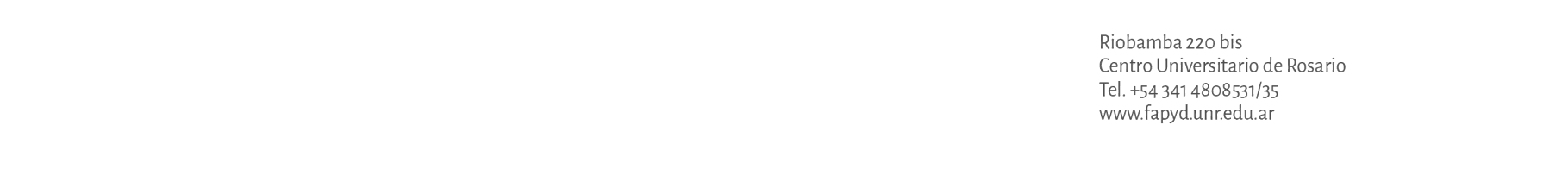 Cuerpo de texto: Carta motivación (formato y cantidad de palabras libre)